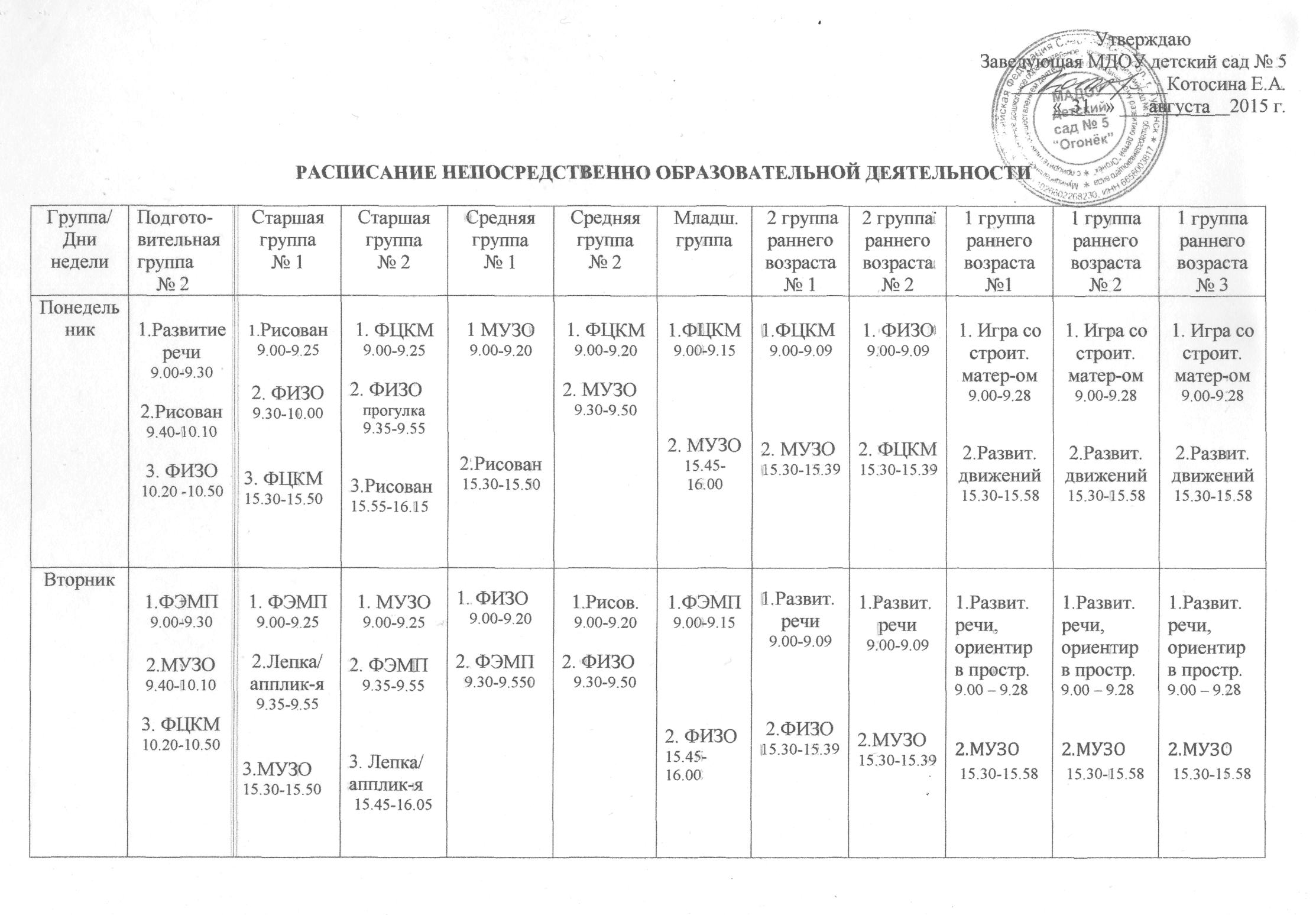 Среда1.Развитие речи9.00-9.302.Рисование9.40-10.103.ФИЗО10.20-10.501.ФЭМП9.00-9.252.ФИЗО9.35-9.553.Рисова15.30-15.501.Рисован9.00-9.252.Развитие/речи9.35-9.553. ФИЗО15.30-15.501. МУЗО9.00-9.202. ФЦКМ9.30-9.501 ФЭМП               9.00-9.202.МУЗО9.30-9.501.Развит.речи9.00-9.202.МУЗО15.45-16.001.ФИЗО9.00-9.092.Развит.речи15.30-15.391.Развит.речи9.00-9.092.ФИЗОпрогулка1.Развит. речи,ориентирв простр.9.00 – 9.282.Игра с дидак-имматер-ом15.30-15.581.Развит. речи,ориентирв простр.9.00 – 9.282.Игра с дидак-имматер-ом15.30-15.581.Развит. речи,ориентирв простр.9.00 – 9.282.Игра с дидак-имматер-ом15.30-15.58Четверг1.ФЭМП9.00-9.302. Лепка/ апплик-я 9.40-10.103. МУЗО10.20-10.501. МУЗО900-9.252.Развитие речи9.35-9.551. ФЭМП9.00-9.252. ФИЗО9.35-9.551.Развитиеречи9.00-9.202. ФИЗОпрогулка9.30-9.501.ФИЗО9.00-9.202.Развит.речи9.30-9.501.Рисов.9.00-9.152.ФИЗО15.30-15.451.Рисов.9.00-9.092.МУЗО15.30-15.391.Рисов-е9.00-9.092.МУЗО15.45-15.541.Развит. речи,ориентирв простр.9.00 – 9.282.Развитие движений15.30-15.581.Развит. речи,ориентирв простр.9.00 – 9.282.Развитие движений15.30-15.581.Развит. речи,ориентирв простр.9.00 – 9.282.Развитие движений15.30-15.58Пятница1.ФЦКМ9.00 – 9.302. ФИЗОпрогулка9.40-10.101.Развитречи9.00-9.253. ФИЗОпрогулка1. МУЗО9.00-9.252.Развитие речи9.35-9.551.ФИЗО9.00-9.202. Лепка/ апплик-я9.40-10.001. Лепка/ апплик-я9.10-9.302.ФИЗО прогулка1. Лепка/ апплик-я8.50.-9.052.ФИЗОпрогулка1.Лепка9.00-9.092. ФИЗОпрогулка15.30-15.39 1. ФИЗО9.25-9.342.Лепка15.30-15.091.Игра с дидак-имматер-ом9.00-9.282. МУЗО15.30-15.581.Игра с дидак-имматер-ом9.00-9.282. МУЗО15.30-15.581.Игра с дидак-имматер-ом9.00-9.282. МУЗО15.30-15.58